Nome del corso STORIA E METODOLOGIA DELLA CRITICA D’ARTE - (CFA 6) A.A. 2021/2022Prof. MAURIZIO COCCIAData, 10-12-2022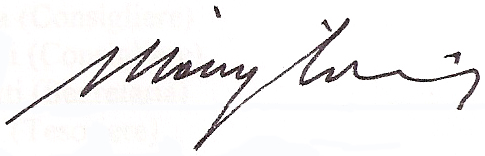 firmaDataOrario lezioneOrario lezioneoreDatamattinapomeriggioore04-03-2209:00 - 13:00411-03-2209:00 - 13:00418-03-2209:00 - 13:00425-03-2209:00 - 13:00408-04-2209:00 - 13:00429-04-2209:00 - 13:00406-05-2209:00 - 13:00413-05-2209:00 - 13:00420-05-2209:00 - 13:004Totale monte oreTotale monte oreTotale monte ore36